В научной литературе толерантность рассматривается, прежде всего, как уважение других людей, признание их равенства, отказ от доминирования и насилия как признание многомерности (многообразия) человеческой культуры, норм поведения и отказ от сведения этого многообразия к преобладанию какой-либо одной точки зрения.Условия формирования толерантности в дошкольном учреждении:1. Создание толерантного пространства дошкольного учреждения.2. Соответствующая целям и задачам толерантного воспитания подготовка педагога.3. Применение в работе с детьми педагогических технологий, ориентированных на развитие толерантности.4. Взаимодействие педагогов и родителей детей в воспитании толерантности.с.  ВведенскоеПедагога часто называют “душой образовательного процесса”. От его личностного потенциала, профессиональных знаний и умений, от его убеждений, взглядов, мировоззрения зависит эффективность, продуктивность общения и совместной деятельностиКачества, которыми должен обладать педагог:· общая национальная культура, культура сотрудничества и взаимодействия;· глубокое знание национальной культуры, её проявление в поведении;· профессиональное мастерство, освоение новых приёмов работы;· психологическая установка на толерантность, этнокультурное общение;· отношение к детскому коллективу как свободной общности единомышленников;· стремление к самоанализу и саморазвитию.Личностно ориентированные технологии  взаимодействия, с детским коллективом способствующие развитию  толерантности диалог, дискуссия, сотрудничество.В диалоге проявляется индивидуальность и постигается своеобразие другого человека, так как именно диалоговое взаимодействие подразумевает равенство позиций в общении.Главная цель дискуссии - развитие коммуникативной и дискуссионной культуры в процессе поиска истины. Умело организованная дискуссия является важнейшей методической формой развития толерантности.Следующей педагогической технологией является сотрудничество, которое подразумевает совместное определение целей деятельности, совместное планирование, распределение сил и средств на основе возможностей каждого. Педагогика сотрудничества предусматривает организацию деловых контактов, совместную постановку задач и анализа процесса их решения. Данный стиль взаимодействия в педагогическом процессе связан с гуманизацией и демократизацией общества, активизацией инициативы и творчества людей, более полным раскрытием личностного потенциала каждого человека, что в полной мере способствует формированию толерантности. Игры, способствующие формированию толерантности у детей дошкольного возраста«Волшебное озеро»Для упражнения понадобится шкатулка, в которую заранее положено небольшое зеркало круглой формы.Все участники в кругу, закрывают глаза.Передаем дуг другу шкатулку. Каждый, кто получает эту шкатулку, открывает глаза и заглядывает внутрь. Там, в «маленьком волшебном озере», вы увидите самого уникального и неповторимого человека на свете. Улыбнитесь ему.После того, как в шкатулку заглянет каждый:- Кто самый уникальный и неповторимый человек на свете?- Как ответил вам этот человек на вашу улыбку?- Как вы понимаете значение слова «уникальный»?«Чем мы похожи»Дети сидят в кругу. Ведущий приглашает в круг одного из участников на основе какого-либо реального или воображаемого сходства с собой.Например: «Света, выйди, пожалуйста, ко мне, потому что у нас с тобой одинаковый цвет волос (или мы похожи тем, что мы жители Земли, или мы одинакового роста и т.д.)» света выходит в круг и приглашает выйти кого-нибудь из участников таким же образом. Игра продолжается до тех пор. Пока все дети не окажутся в кругу.Необходимо обратить внимание детей на то, что мы все чем-то да похожи, у нас всегда есть общее с другими.«Лабиринт»Дети разбиваются на пары, один играет роль ведущего, другой – ведомого, у него завязаны глаза. Ведущий должен провести ведомого, заботясь о нем по маршруту, построенному из мягкого конструктора, тоннеля, сухого бассейна, горки и т.п. Затем дети меняются ролями.«Научи меня говорить»Все участники (дети и взрослые) принимают на себя роль людей с трудностями общения, не говорящих ( общаемся с помощью жестов, знаков, специальных символов)«Танцы руками»Занятия под музыку (разную по темпу и настроению – расслабляющую, активную, грустную и т.п.) в парах. Тело одного ребенка становится танцевальной площадкой для рук другого.«Комплименты»Дети, встав в круг, бросают друг другу мяч и по очереди говорят что-нибудь приятное одному из участников игры. Имя соседа произносится в ласковой форме и говорят то, что в нем нравится. ( Например, «У Леночки красивые длинные волосы», «Надюша прекрасно рисует», «Димочка – хороший друг», «Аленушка очень добрая»)«Здравствуй!»Дети стоят в кругу. Педагог передает игрушку  рядом стоящему, со словами: «Здравствуй, Оленька!» , а дети все вместе повторяют ласковое имя: «Здравствуй, Оленька!» и так далее. Игра заканчивается, когда  игрушка вновь окажется у педагога.МКДОУ «Введенский детский садобщеразвивающего           вида №3»Формирование  толерантностиу детейдошкольного возраста в  условияхобразовательного  учреждения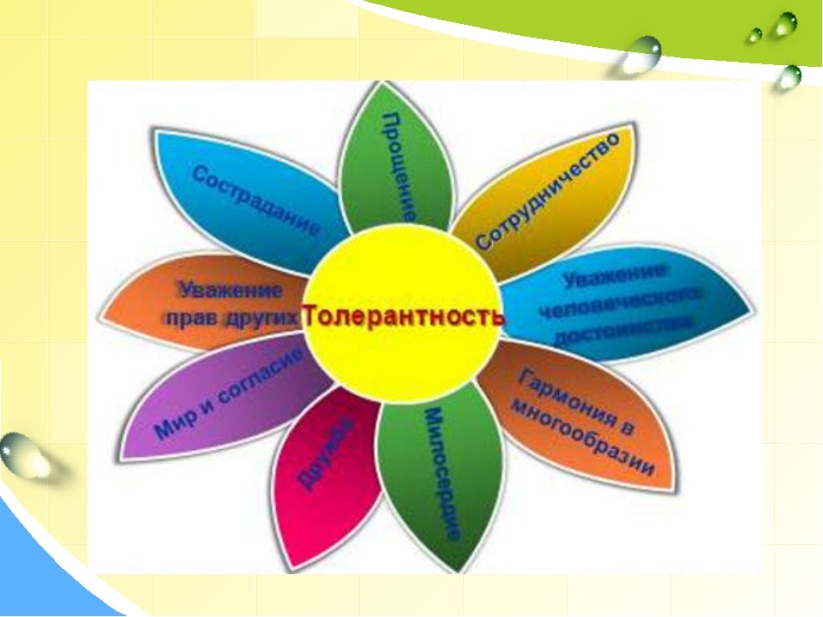 